S. 861)a) 5+5+5+5+5+5+5+5 = 40            b) 4+4+4 = 12    8 .  5 = 40                                         3  .  4 = 12c) 6+6+6 = 18                                  d) 3+3+3 = 9    3  .  6 = 18                                        3  .  3 = 9e) 4+4+4+4 = 16                              f) 6+6+6 = 18    4  .  4 = 16                                        3  .  6 = 18 g) 5+5+5+5 = 20    4  .  5 = 202) a) 4 + 4 = 8                                  b) 3 + 3 + 3 = 9    2 .  4 = 8                                       3 .  3 = 9c) 3 + 3 + 3 + 3 = 12                    d) 5 + 5 = 10    4 .  3 = 12                                      2 . 5 = 104)a)                   b)           c) 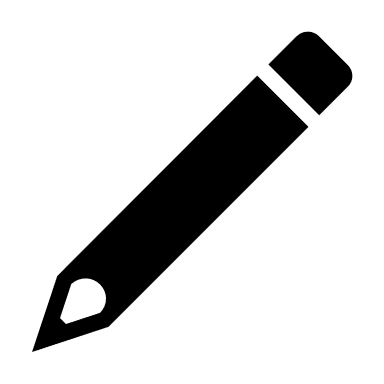 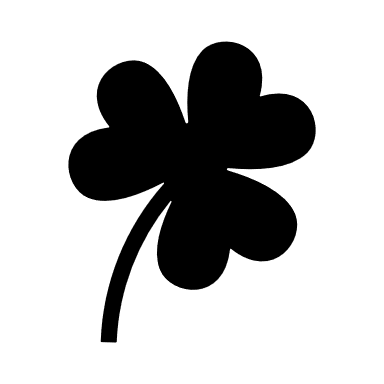 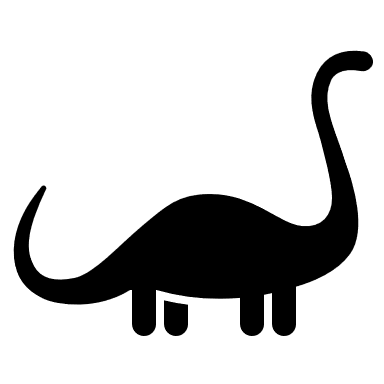 d)                     e) 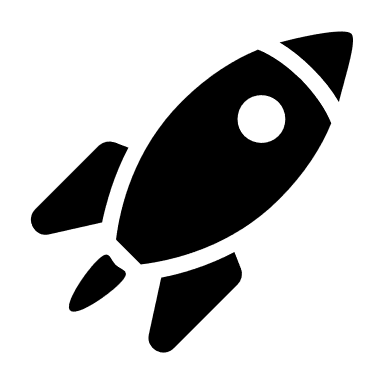 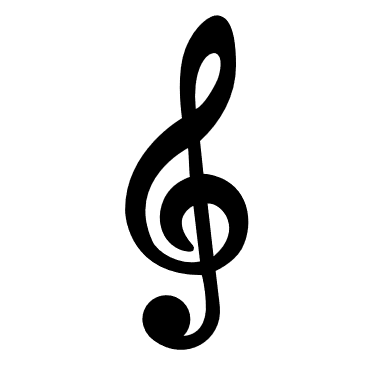                 S.88 = Schülerlösungen